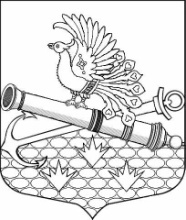 МУНИЦИПАЛЬНЫЙ СОВЕТ МУНИЦИПАЛЬНОГО ОБРАЗОВАНИЯМУНИЦИПАЛЬНЫЙ ОКРУГ ОБУХОВСКИЙПЯТЫЙ СОЗЫВ192012, Санкт-Петербург, 2-й Рабфаковский пер., д. 2, тел. (факс) 8(812)368-49-45е-mail: info@moobuhovskiy.ru   http://мообуховский.рф/РЕШЕНИЕ № 695«29» мая 2019 года		   Принято муниципальным советомО внесении изменений в РешениеМС МО МО Обуховский от 08.11.2018 № 673«О принятии  бюджета МО МО Обуховский на 2019 год»во втором чтении (в целом)В соответствии со ст. 184.1 Бюджетного Кодекса Российской Федерации, Муниципальный совет Муниципального образования муниципальный округ ОбуховскийРЕШИЛ:1. Внести следующие изменения в Решение МС МО МО Обуховский от 08.11.2018 № 673  «О принятии бюджета МО МО Обуховский на 2019 год» во втором чтении (в целом)» (далее Решение): 1.1. Пункт 1 Решения изложить в следующей редакции:«1. Принять бюджет внутригородского муниципального образования Санкт-Петербурга Муниципальный округ Обуховский на 2019 год (далее – местный бюджет) на 2019 год:– по доходам в сумме 103 293,3 тыс.рублей;– по расходам в сумме 115 959,0 тыс.рублей;–с дефицитом местного бюджета – 12 665,7 тыс. рублей.»1.2. Изложить приложение 1 к Решению «Доходы бюджета внутригородского муниципального образования Санкт-Петербурга Муниципальный округ Обуховский на 2019 год» в новой редакции согласно приложению 1 к настоящему решению.1.3. Изложить приложение 2 к Решению «Ведомственная структура расходов бюджета внутригородского муниципального образования Санкт-Петербурга муниципальный округ Обуховский на 2019 год» в новой редакции согласно приложению 2 к настоящему решению.1.4. Изложить приложение 3 к Решению «Распределение бюджетных ассигнований бюджета внутригородского муниципального образования Санкт-Петербурга муниципальный округ Обуховский на 2019 год по разделам, подразделам, целевым статьям и группам видов расходов классификации расходов» в новой редакции согласно приложению 3 к настоящему решению.1.5. Изложить приложение 4 к Решению «Распределение бюджетных ассигнований бюджета внутригородского муниципального образования Санкт-Петербурга муниципальный округ Обуховский на 2019 год по разделам и подразделам классификации расходов» в новой редакции согласно приложению 4 к настоящему решению.1.6. Изложить приложение 5 к Решению «Источники финансирования дефицита бюджета внутригородского муниципального образования Санкт-Петербурга Муниципальный округ Обуховский на 2019 год» в новой редакции согласно приложению 5 к настоящему решению.2. Настоящее решение вступает в силу со дня его официального опубликования.Глава муниципального образования, исполняющий полномочия председателя 			муниципального совета                                                                                                                 В.В.Топор Приложение 1к решению МС МО МО Обуховскийот «29» мая 2019 года № 695«О внесении изменений в Решение МСМО МО Обуховский от 08.11.2018  № 673«О принятии бюджета МО МО Обуховский на 2019 год» во втором чтении (в целом)Приложение 3к решению МС МО МО Обуховскийот «29» мая 2019 года № 695 «О внесении изменений в Решение МСМО МО Обуховский от 08.11.2018  № 673«О принятии бюджета МО МО Обуховский на 2019 год» во втором чтении (в целом)Приложение 4к решению МС МО МО Обуховскийот «29» мая 2019 года № 695 «О внесении изменений в Решение МСМО МО Обуховский от 08.11.2018  № 673«О принятии бюджета МО МО Обуховский на 2019 год» во втором чтении (в целом)РАСПРЕДЕЛЕНИЕ БЮДЖЕТНЫХ АССИГНОВАНИЙ  БЮДЖЕТА ВНУТРИГОРОДСКОГО МУНИЦИПАЛЬНОГО ОБРАЗОВАНИЯ САНКТ-ПЕТЕРБУРГА МУНИЦИПАЛЬНЫЙ ОКРУГ ОБУХОВСКИЙ НА 2019 ГОД ПО РАЗДЕЛАМ И ПОДРАЗДЕЛАМ КЛАССИФИКАЦИИ РАСХОДОВПриложение 5к решению МС МО МО Обуховскийот «29» мая 2019 года № 695 «О внесении изменений в Решение МСМО МО Обуховский от 08.11.2018  № 673«О принятии бюджета МО МО Обуховский на 2019 год» во втором чтении (в целом)ИСТОЧНИКИ ФИНАНСИРОВАНИЯ  БЮДЖЕТА ВНУТРИГОРОДСКОГО МУНИЦИПАЛЬНОГО ОБРАЗОВАНИЯ САНКТ-ПЕТЕРБУРГА МУНИЦИПАЛЬНЫЙ ОКРУГ ОБУХОВСКИЙ НА 2019 ГОДДОХОДЫ БЮДЖЕТА ВНУТРИГОРОДСКОГО МУНИЦИПАЛЬНОГО ОБРАЗОВАНИЯ МУНИЦИПАЛЬНЫЙ ОКРУГ ОБУХОВСКИЙ НА 2019 ГОДДОХОДЫ БЮДЖЕТА ВНУТРИГОРОДСКОГО МУНИЦИПАЛЬНОГО ОБРАЗОВАНИЯ МУНИЦИПАЛЬНЫЙ ОКРУГ ОБУХОВСКИЙ НА 2019 ГОДДОХОДЫ БЮДЖЕТА ВНУТРИГОРОДСКОГО МУНИЦИПАЛЬНОГО ОБРАЗОВАНИЯ МУНИЦИПАЛЬНЫЙ ОКРУГ ОБУХОВСКИЙ НА 2019 ГОДДОХОДЫ БЮДЖЕТА ВНУТРИГОРОДСКОГО МУНИЦИПАЛЬНОГО ОБРАЗОВАНИЯ МУНИЦИПАЛЬНЫЙ ОКРУГ ОБУХОВСКИЙ НА 2019 ГОДКодКодНаименование источника доходовСумма0001 00 00000 00 0000 000НАЛОГОВЫЕ И НЕНАЛОГОВЫЕ ДОХОДЫ91 121,30001 05 00000 00 0000 000НАЛОГИ НА СОВОКУПНЫЙ ДОХОД84 402,00001 05 01000 00 0000 110Налог, взимаемый в связи с применением упрощенной системы налогообложения75 409,00001 05 01010 01 0000 110Налог, взимаемый с налогоплательщиков, выбравших в качестве объекта налогообложения доходы60 419,01821 05 01011 01 0000 110Налог, взимаемый с налогоплательщиков, выбравших в качестве объекта налогообложения доходы60 419,00001 05 01020 01 0000 110Налог, взимаемый с налогоплательщиков, выбравших в качестве объекта налогообложения доходы, уменьшенные на величину расходов14 990,01821 05 01021 01 0000 110Налог, взимаемый с налогоплательщиков, выбравших в качестве объекта налогообложения доходы, уменьшенные на величину расходов (в том числе минимальный налог, зачисляемый в бюджеты субъектов Российской Федерации)14 990,00001 05 02000 02 0000 110Единый налог на вмененный доход для отдельных видов деятельности7 540,81821 05 02010 02 0000 110Единый налог на вмененный доход для отдельных видов деятельности7 540,80001 05 04000 02 0000 110Налог, взимаемый в связи с применением патентной системы налогообложения1 452,21821 05 04030 02 0000 110Налог, взимаемый в связи с применением патентной системы налогообложения, зачисляемый в бюджеты городов федерального значения1 452,20001 13 00000 00 0000 000ДОХОДЫ ОТ ОКАЗАНИЯ ПЛАТНЫХ УСЛУГ И КОМПЕНСАЦИИ ЗАТРАТ ГОСУДАРСТВА3 992,20001 13 02000 00 0000 130Доходы от компенсации затрат государства3 992,20001 13 02990 00 0000 130Прочие доходы от компенсации затрат государства3 992,20001 13 02993 03 0000 130Прочие доходы от компенсации затрат бюджетов внутригородских муниципальных образований городов федерального значения3 992,28671 13 02993 03 0100 130Средства, составляющие восстановительную стоимость зеленых насаждений общего пользования местного значения и подлежащие зачислению в бюджеты внутригородских муниципальных образований Санкт-Петербурга в соответствии с законодательством Санкт-Петербурга3 965,09511 13 02993 03 0200 130Другие виды прочих доходов от компенсации затрат бюджетов внутригородских муниципальных образований Санкт-Петербурга27,20001 16 00000 00 0000 000ШТРАФЫ, САНКЦИИ, ВОЗМЕЩЕНИЕ УЩЕРБА2 726,10001 16 06000 01 0000 140Денежные взыскания (штрафы) за нарушение законодательства о применении контрольно-кассовой техники при осуществлении наличных денежных расчетов и (или) расчетов с использованием платежных карт1,01821 16 06000 01 0000 140Денежные взыскания (штрафы) за нарушение законодательства о применении контрольно-кассовой техники при осуществлении наличных денежных расчетов и (или) расчетов с использованием платежных карт1,00001 16 33000 00 0000 140Денежные взыскания (штрафы) за нарушение законодательства о контрактной системе в сфере закупок товаров, работ, услуг для обеспечения государственных и муниципальных нужд0,19511 16 33030 03 0000 140Денежные взыскания (штрафы) за нарушение законодательства о контрактной системе в сфере закупок товаров, работ, услуг для обеспечения государственных и муниципальных нужд для нужд внутригородских муниципальных образований городов федерального значения0,10001 16 90000 00 0000 140Прочие поступления от денежных взысканий (штрафов) и иных сумм в возмещение ущерба2 725,00001 16 90030 03 0000 140Прочие поступления от денежных взысканий (штрафов) и иных сумм в возмещение ущерба, зачисляемые в бюджеты внутригородских муниципальных образований городов федерального значения2 725,08061 16 90030 03 0100 140Штрафы за административные правонарушения в области благоустройства, предусмотренные главой 4 Закона Санкт-Петербурга "Об административных правонарушениях в Санкт-Петербурге", за исключением статьи 37-2 указанного Закона Санкт-Петербурга1 144,08071 16 90030 03 0100 140Штрафы за административные правонарушения в области благоустройства, предусмотренные главой 4 Закона Санкт-Петербурга "Об административных правонарушениях в Санкт-Петербурге", за исключением статьи 37-2 указанного Закона Санкт-Петербурга760,08151 16 90030 03 0100 140Штрафы за административные правонарушения в области благоустройства, предусмотренные главой 4 Закона Санкт-Петербурга "Об административных правонарушениях в Санкт-Петербурге", за исключением статьи 37-2 указанного Закона Санкт-Петербурга50,08241 16 90030 03 0100 140Штрафы за административные правонарушения в области благоустройства, предусмотренные главой 4 Закона Санкт-Петербурга "Об административных правонарушениях в Санкт-Петербурге", за исключением статьи 37-2 указанного Закона Санкт-Петербурга630,08571 16 90030 03 0100 140Штрафы за административные правонарушения в области благоустройства, предусмотренные главой 4 Закона Санкт-Петербурга "Об административных правонарушениях в Санкт-Петербурге", за исключением статьи 37-2 указанного Закона Санкт-Петербурга110,08571 16 90030 03 0200 140Штрафы за административные правонарушения в области предпринимательской деятельности, предусмотренные статьей 44 Закона Санкт-Петербурга "Об административных правонарушениях в Санкт-Петербурге"21,09511 16 90030 03 0400 140Денежные средства от уплаты поставщиком (подрядчиком, исполнителем) неустойки (штраф, пени) за неисполнение и ненадлежащее исполнение им условий гражданско-правовой сделки10,00001 17 00000 00 0000 000ПРОЧИЕ НЕНАЛОГОВЫЕ ДОХОДЫ1,00001 17 05000 00 0000 180ПРОЧИЕ НЕНАЛОГОВЫЕ ДОХОДЫ1,09511 17 05030 03 0000 180Прочие неналоговые доходы бюджетов внутригородских муниципальных образований городов федерального значения1,00002 00 00000 00 0000 000БЕЗВОЗМЕЗДНЫЕ ПОСТУПЛЕНИЯ12 172,00002 02 00000 00 0000 000БЕЗВОЗМЕЗДНЫЕ ПОСТУПЛЕНИЯ  ОТ ДРУГИХ БЮДЖЕТОВ БЮДЖЕТНОЙ СИСТЕМЫ РОССИЙСКОЙ ФЕДЕРАЦИИ12 172,00002 02 19999 00 0000 150Прочие дотации415,29512 02 19999 03 0000 150Прочие дотации бюджетам внутригородских муниципальных образований городов федерального значения 415,20002 02 30000 00 0000 150Субвенции бюджетам бюджетной системы Российской Федерации11 756,80002 02 30024 00 0000 150Субвенции местным бюджетам на выполнение передаваемых полномочий субъектов Российской Федерации2 711,59512 02 30024 03 0000 150Субвенции бюджетам внутригородских муниципальных образований городов федерального значения на выполнение передаваемых полномочий субъектов Российской Федерации2 711,59512 02 30024 03 0100 150Субвенции бюджетам внутригородских муниципальных образований Санкт-Петербурга на выполнение отдельных государственных полномочий Санкт-Петербурга по организации и осуществлению деятельности по опеке и попечительству2 704,39512 02 30024 03 0200 150Субвенции бюджетам внутригородских муниципальных образований Санкт-Петербурга на выполнение отдельного государственного полномочия Санкт-Петербурга по определению должностных лиц, уполномоченных составлять протоколы об административных правонарушениях, и составлению протоколов об административных правонарушениях7,20002 02 30027 00 0000 150Субвенции бюджетам муниципальных образований на содержание ребенка в семье опекуна и приемной семье, а также вознаграждение, причитающееся приемному родителю9 045,39512 02 30027 03 0000 150Субвенции бюджетам внутригородских муниципальных образований городов федерального значения на содержание ребенка в семье опекуна и приемной семье, а также на вознаграждение, причитающееся приемному родителю9 045,39512 02 30027 03 0100 150Субвенции бюджетам внутригородских муниципальных образований Санкт-Петербурга на содержание ребенка в семье опекуна и приемной семье6 389,29512 02 30027 03 0200 150Субвенции бюджетам внутригородских муниципальных образований Санкт-Петербурга на вознаграждение, причитающееся приемному родителю2 656,1Итого103 293,3Приложение 2к решению МС МО МО Обуховскийот «29» мая 2019 года № 695 «О внесении изменений в Решение МСМО МО Обуховский от 08.11.2018  № 673«О принятии бюджета МО МО Обуховский на 2019 год» во втором чтении (в целом)ВЕДОМСТВЕННАЯ СТРУКТУРА РАСХОДОВ БЮДЖЕТАВНУТРИГОРОДСКОГО МУНИЦИПАЛЬНОГО ОБРАЗОВАНИЯ 
САНКТ-ПЕТЕРБУРГА МУНИЦИПАЛЬНЫЙ ОКРУГ ОБУХОВСКИЙ НА 2019 ГОДПриложение 2к решению МС МО МО Обуховскийот «29» мая 2019 года № 695 «О внесении изменений в Решение МСМО МО Обуховский от 08.11.2018  № 673«О принятии бюджета МО МО Обуховский на 2019 год» во втором чтении (в целом)ВЕДОМСТВЕННАЯ СТРУКТУРА РАСХОДОВ БЮДЖЕТАВНУТРИГОРОДСКОГО МУНИЦИПАЛЬНОГО ОБРАЗОВАНИЯ 
САНКТ-ПЕТЕРБУРГА МУНИЦИПАЛЬНЫЙ ОКРУГ ОБУХОВСКИЙ НА 2019 ГОДПриложение 2к решению МС МО МО Обуховскийот «29» мая 2019 года № 695 «О внесении изменений в Решение МСМО МО Обуховский от 08.11.2018  № 673«О принятии бюджета МО МО Обуховский на 2019 год» во втором чтении (в целом)ВЕДОМСТВЕННАЯ СТРУКТУРА РАСХОДОВ БЮДЖЕТАВНУТРИГОРОДСКОГО МУНИЦИПАЛЬНОГО ОБРАЗОВАНИЯ 
САНКТ-ПЕТЕРБУРГА МУНИЦИПАЛЬНЫЙ ОКРУГ ОБУХОВСКИЙ НА 2019 ГОДПриложение 2к решению МС МО МО Обуховскийот «29» мая 2019 года № 695 «О внесении изменений в Решение МСМО МО Обуховский от 08.11.2018  № 673«О принятии бюджета МО МО Обуховский на 2019 год» во втором чтении (в целом)ВЕДОМСТВЕННАЯ СТРУКТУРА РАСХОДОВ БЮДЖЕТАВНУТРИГОРОДСКОГО МУНИЦИПАЛЬНОГО ОБРАЗОВАНИЯ 
САНКТ-ПЕТЕРБУРГА МУНИЦИПАЛЬНЫЙ ОКРУГ ОБУХОВСКИЙ НА 2019 ГОДПриложение 2к решению МС МО МО Обуховскийот «29» мая 2019 года № 695 «О внесении изменений в Решение МСМО МО Обуховский от 08.11.2018  № 673«О принятии бюджета МО МО Обуховский на 2019 год» во втором чтении (в целом)ВЕДОМСТВЕННАЯ СТРУКТУРА РАСХОДОВ БЮДЖЕТАВНУТРИГОРОДСКОГО МУНИЦИПАЛЬНОГО ОБРАЗОВАНИЯ 
САНКТ-ПЕТЕРБУРГА МУНИЦИПАЛЬНЫЙ ОКРУГ ОБУХОВСКИЙ НА 2019 ГОДПриложение 2к решению МС МО МО Обуховскийот «29» мая 2019 года № 695 «О внесении изменений в Решение МСМО МО Обуховский от 08.11.2018  № 673«О принятии бюджета МО МО Обуховский на 2019 год» во втором чтении (в целом)ВЕДОМСТВЕННАЯ СТРУКТУРА РАСХОДОВ БЮДЖЕТАВНУТРИГОРОДСКОГО МУНИЦИПАЛЬНОГО ОБРАЗОВАНИЯ 
САНКТ-ПЕТЕРБУРГА МУНИЦИПАЛЬНЫЙ ОКРУГ ОБУХОВСКИЙ НА 2019 ГОДПриложение 2к решению МС МО МО Обуховскийот «29» мая 2019 года № 695 «О внесении изменений в Решение МСМО МО Обуховский от 08.11.2018  № 673«О принятии бюджета МО МО Обуховский на 2019 год» во втором чтении (в целом)ВЕДОМСТВЕННАЯ СТРУКТУРА РАСХОДОВ БЮДЖЕТАВНУТРИГОРОДСКОГО МУНИЦИПАЛЬНОГО ОБРАЗОВАНИЯ 
САНКТ-ПЕТЕРБУРГА МУНИЦИПАЛЬНЫЙ ОКРУГ ОБУХОВСКИЙ НА 2019 ГОДНаименованиеКод ГБРСКод разделаКод целевой статьиКод вида расходовСумма(тыс.руб.)МУНИЦИПАЛЬНЫЙ СОВЕТ МУНИЦИПАЛЬНОГО ОБРАЗОВАНИЯ МУНИЦИПАЛЬНЫЙ ОКРУГ ОБУХОВСКИЙ9116 527,41.Общегосударственные вопросы91101006 527,41.1.Функционирование высшего должностного лица субъекта Российской Федерации и муниципального образования91101021 358,41.1.1.Глава муниципального образования911010200201000101 358,41.1.1.1Расходы на выплаты персоналу в целях обеспечения выполнения функций государственными (муниципальными) органами, казенными учреждениями, органами управления государственными внебюджетными фондами911010200201000101001 358,41.2.Функционирование законодательных (представительных) органов государственной власти и представительных органов муниципальных образований91101035 169,01.2.1.Компенсационные расходы на осуществление депутатской деятельности депутатам, осуществляющим свои полномочия на непостоянной основе91101030020300020130,11.2.1.1Расходы на выплаты персоналу в целях обеспечения выполнения функций государственными (муниципальными) органами, казенными учреждениями, органами управления государственными внебюджетными фондами91101030020300020100130,11.2.2.Расходы на содержание центрального аппарата911010300204000204 954,91.2.2.1Расходы на выплаты персоналу в целях обеспечения выполнения функций государственными (муниципальными) органами, казенными учреждениями, органами управления государственными внебюджетными фондами911010300204000201003 916,11.2.2.2Закупка товаров, работ и услуг для государственных (муниципальных) нужд911010300204000202001 033,81.2.2.3Иные бюджетные ассигнования911010300204000208005,01.2.3.Расходы по уплате членских взносов на осуществление деятельности Совета муниципальных образований Санкт-Петербурга и содержание его органов и иных взносов9110103092030044084,01.2.3.1Иные бюджетные ассигнования9110103092030044080084,0ИЗБИРАТЕЛЬНАЯ КОМИССИЯ МУНИЦИПАЛЬНОГО ОБРАЗОВАНИЯ МУНИЦИПАЛЬНЫЙ ОКРУГ ОБУХОВСКИЙ9243 900,01.Общегосударственные вопросы92401003 900,01.1.Обеспечение проведение выборов и референдумов92401073 900,01.1.1.Проведение выборов в представительные органы местного самоуправления924010702001000513 900,01.1.1.1Иные бюджетные ассигнования924010702001000518003 900,0МЕСТНАЯ АДМИНИСТРАЦИЯ МУНИЦИПАЛЬНОГО ОБРАЗОВАНИЯ МУНИЦИПАЛЬНЫЙ ОКРУГ ОБУХОВСКИЙ951105 531,61.Общегосударственные вопросы951010016 314,91.1.Функционирование Правительства Российской Федерации, высших исполнительных органов государственной власти субъектов Российской Федерации, местных администраций951010416 055,01.1.1.Расходы на исполнение государственного полномочия по организации и осуществлению деятельности по опеке и попечительству за счет субвенций из бюджета Санкт-Петербурга951010400200G08502 704,31.1.1.1Расходы на выплаты персоналу в целях обеспечения выполнения функций государственными (муниципальными) органами, казенными учреждениями, органами управления государственными внебюджетными фондами951010400200G08501002 623,01.1.1.2Закупка товаров, работ и услуг для государственных (муниципальных) нужд951010400200G085020081,31.1.2.Глава местной администрации муниципального образования951010400205000301 358,41.1.2.1Расходы на выплаты персоналу в целях обеспечения выполнения функций государственными (муниципальными) органами, казенными учреждениями, органами управления государственными внебюджетными фондами951010400205000301001 358,41.1.3.Содержание и обеспечение деятельности местной администрации по решению вопросов местного значения9510104002060003111 992,31.1.3.1Расходы на выплаты персоналу в целях обеспечения выполнения функций государственными (муниципальными) органами, казенными учреждениями, органами управления государственными внебюджетными фондами9510104002060003110010 756,51.1.3.2Закупка товаров, работ и услуг для государственных (муниципальных) нужд951010400206000312001 232,81.1.3.3Иные бюджетные ассигнования951010400206000318003,01.2.Резервные фонды951011130,01.2.1.Резервный фонд местной администрации9510111070010006030,01.2.1.1Иные бюджетные ассигнования9510111070010006080030,01.3.Другие общегосударственные вопросы9510113229,91.3.1.Формирование архивных фондов органов местного самоуправления, муниципальных предприятий и учреждений9510113090010007095,01.3.1.1Закупка товаров, работ и услуг для государственных (муниципальных) нужд9510113090010007020095,01.3.2.Содержание муниципальной информационной службы95101130900500070127,71.3.2.1Закупка товаров, работ и услуг для государственных (муниципальных) нужд95101130900500070200127,71.3.3.Расходы на исполнение государственного полномочия по составлению протоколов об административных правонарушениях за счет субвенций из бюджета Санкт-Петербурга951011309200G01007,21.3.3.1Закупка товаров, работ и услуг для государственных (муниципальных) нужд951011309200G01002007,22.Национальная безопасность и правоохранительная деятельность9510300108,62.1.Защита населения и территории от чрезвычайных ситуаций природного и техногенного характера, гражданская оборона9510309108,62.1.1.Расходы на мероприятия по проведению подготовки и обучения неработающего населения способам защиты и действиям в чрезвычайных ситуациях95103092190100090108,62.1.1.1Закупка товаров, работ и услуг для государственных (муниципальных) нужд95103092190100090200108,63.Национальная экономика9510400190,13.1.Общеэкономические вопросы9510401165,13.1.1.Расходы на участие в организации и финансировании временного трудоустройства безработных граждан, испытывающих трудности в поиске работы95104015100100100100,13.1.1.1Закупка товаров, работ и услуг для государственных (муниципальных) нужд95104015100100100200100,13.1.2.Расходы на участие в организации и финансировании временного трудоустройства несовершеннолетних от 14 до 18 лет в свободное от учебы время9510401510020010065,03.1.2.1Закупка товаров, работ и услуг для государственных (муниципальных) нужд9510401510020010020065,03.2.Другие вопросы в области национальной экономики951041225,03.2.1.Расходы на содействие развитию малого бизнеса на территории муниципального образования9510412545000012025,03.2.1.1Закупка товаров, работ и услуг для государственных (муниципальных) нужд9510412545000012020025,04.Жилищно-коммунальное хозяйство951050056 214,34.1.Благоустройство951050356 214,34.1.1.Расходы на благоустройство придомовых и дворовых территорий муниципального образования9510503600010013018 566,04.1.1.1Закупка товаров, работ и услуг для государственных (муниципальных) нужд9510503600010013020018 566,04.1.2.Расходы на обеспечение санитарного благополучия населения на территории муниципального образования, уборка территорий, водных акваторий951050360002001404 506,14.1.2.1Закупка товаров, работ и услуг для государственных (муниципальных) нужд951050360002001402004 506,14.1.3.Расходы на озеленение территорий зеленых насаждений в т.ч. организация работ по компенсационному озеленению, проведение санитарных рубок, а также удаление аварийных, больных деревьев и кустарников, восстановление газонов на территории муниципального образования9510503600030015013 359,24.1.3.1Закупка товаров, работ и услуг для государственных (муниципальных) нужд9510503600030015020011 637,54.1.3.2Иные бюджетные ассигнования951050360003001508001 721,74.1.4.Расходы на обустройство, содержание и уборку детских и спортивных площадок, выполнение оформления к праздничным мероприятиям на территории муниципального образования9510503600040016019 486,04.1.4.1Закупка товаров, работ и услуг для государственных (муниципальных) нужд9510503600040016020019 486,04.1.5.Расходы по участию в реализации мер по профилактике дорожно-транспортного травматизма на территории муниципального образования95105036000600500297,04.1.5.1Закупка товаров, работ и услуг для государственных (муниципальных) нужд95105036000600500200297,05.Образование95107001 455,95.1.Профессиональная подготовка, переподготовка и повышение квалификации9510705316,55.1.1.Расходы на подготовку, переподготовку и повышение квалификации выборных должностных лиц местного самоуправления, а также муниципальных служащих и работников муниципальных учреждений95107054280100180316,55.1.1.1Закупка товаров, работ и услуг для государственных (муниципальных) нужд95107054280100180200316,55.2.Молодежная политика 9510707472,15.2.1.Расходы на организацию и проведение досуговых мероприятий для детей и подростков, проживающих на территории муниципального образования95107074310200560472,15.2.1.1Закупка товаров, работ и услуг для государственных (муниципальных) нужд95107074310200560200472,15.3.Другие вопросы в области образования9510709667,35.3.1.Расходы на проведение мероприятий по военно-патриотическому воспитанию молодежи на территории муниципального образования95107094310100190249,45.3.1.1Закупка товаров, работ и услуг для государственных (муниципальных) нужд95107094310100190200249,45.3.2.Расходы на участие в профилактике терроризма и экстремизма, а также в минимизации и ( или ) ликвидации последствий проявления терроризма и экстремизма на территории  муниципального образования9510709431030052064,85.3.2.1Закупка товаров, работ и услуг для государственных (муниципальных) нужд9510709431030052020064,85.3.3.Расходы на участие в деятельности по профилактике правонарушений на территории муниципального образования9510709431040051029,05.3.3.1Закупка товаров, работ и услуг для государственных (муниципальных) нужд9510709431040051020029,05.3.4.Расходы на участие в деятельности по профилактике наркомании на территории муниципального образования9510709431040053059,85.3.4.1Закупка товаров, работ и услуг для государственных (муниципальных) нужд9510709431040053020059,85.3.5.Расходы на участие в реализации мер по профилактике детского дорожного травматизма на территории муниципального образования95107094310500490203,05.3.5.1Закупка товаров, работ и услуг для государственных (муниципальных) нужд95107094310500490200203,05.3.6.Расходы на участие в реализации мер по охране здоровья граждан от воздействия окружающего табачного дыма и последствий потребления табака на территории муниципального образования9510709431060054034,15.3.6.1Закупка товаров, работ и услуг для государственных (муниципальных) нужд9510709431060054020034,15.3.7.Расходы на организацию комплексных мероприятий по участию в создании условий для реализации мер, направленных на укрепление межнационального и межконфессионального согласия на территории муниципального образования9510709431070057027,25.3.7.1Закупка товаров, работ и услуг для государственных (муниципальных) нужд9510709431070057020027,26.Культура, кинематография951080019 458,76.1.Культура951080119 458,76.1.1.Расходы на организацию и проведение местных и участие в организации и проведении городских праздничных и иных зрелищных мероприятиях9510801440010020018 355,26.1.1.1Закупка товаров, работ и услуг для государственных (муниципальных) нужд9510801440010020020018 355,26.1.2.Расходы на организацию и проведение досуговых мероприятий для жителей, проживающих на территории муниципального образования951080144002005601 103,56.1.2.1Закупка товаров, работ и услуг для государственных (муниципальных) нужд951080144002005602001 103,57.Социальная политика951100010 420,27.1.Пенсионное обеспечение9511001684,87.1.1.Расходы на выплату пенсии за выслугу лет лицам,замещавшим муниципальныедолжности и должностимуниципальной службы95110015050100220684,87.1.1.1Социальное обеспечение и иные выплаты населению95110015050100220300684,87.2.Социальное обеспечение населения9511003690,17.2.1.Расходы на предоставление доплат к пенсии лицам, замещавшим муниципальные должности и должности муниципальной службы95110035050100230690,17.2.1.1Социальное обеспечение и иные выплаты населению95110035050100230300690,17.3.Охрана семьи и детства95110049 045,37.3.1.Расходы на исполнение государственных полномочий по выплате денежных средств на содержание ребенка в семье опекуна и приемной семье за счет субвенций из бюджета Санкт-Петербурга951100451100G08606 389,27.3.1.1Социальное обеспечение и иные выплаты населению951100451100G08603006 389,27.3.2.Расходы на исполнение государственного полномочия по выплате денежных средств на вознаграждение приемным родителям за счет субвенций из бюджета Санкт-Петербурга951100451100G08702 656,17.3.2.1Социальное обеспечение и иные выплаты населению951100451100G08703002 656,18.Физическая культура и спорт9511100352,08.1.Массовый спорт9511102352,08.1.1.Расходы на создание условий для развития на территории муниципального образования массовой физической культуры и спорта95111024870100240352,08.1.1.1Закупка товаров, работ и услуг для государственных (муниципальных) нужд95111024870100240200352,09.Средства массовой информации95112001 016,99.1.Периодическая печать и издательства95112021 016,99.1.1.Расходы на периодические издания, учрежденные представительными органами местного самоуправления951120245701002501 016,99.1.1.1Закупка товаров, работ и услуг для государственных (муниципальных) нужд951120245701002502001 016,9                                                      Итого:115 959,0РАСПРЕДЕЛЕНИЕ БЮДЖЕТНЫХ АССИГНОВАНИЙ  БЮДЖЕТА ВНУТРИГОРОДСКОГО МУНИЦИПАЛЬНОГО ОБРАЗОВАНИЯ САНКТ-ПЕТЕРБУРГА  МУНИЦИПАЛЬНЫЙ ОКРУГ ОБУХОВСКИЙ НА 2019 ГОД ПО РАЗДЕЛАМ, ПОДРАЗДЕЛАМ, ЦЕЛЕВЫМ СТАТЬЯМ  И ГРУППАМ ВИДОВ РАСХОДОВ КЛАССИФИКАЦИИ РАСХОДОВРАСПРЕДЕЛЕНИЕ БЮДЖЕТНЫХ АССИГНОВАНИЙ  БЮДЖЕТА ВНУТРИГОРОДСКОГО МУНИЦИПАЛЬНОГО ОБРАЗОВАНИЯ САНКТ-ПЕТЕРБУРГА  МУНИЦИПАЛЬНЫЙ ОКРУГ ОБУХОВСКИЙ НА 2019 ГОД ПО РАЗДЕЛАМ, ПОДРАЗДЕЛАМ, ЦЕЛЕВЫМ СТАТЬЯМ  И ГРУППАМ ВИДОВ РАСХОДОВ КЛАССИФИКАЦИИ РАСХОДОВРАСПРЕДЕЛЕНИЕ БЮДЖЕТНЫХ АССИГНОВАНИЙ  БЮДЖЕТА ВНУТРИГОРОДСКОГО МУНИЦИПАЛЬНОГО ОБРАЗОВАНИЯ САНКТ-ПЕТЕРБУРГА  МУНИЦИПАЛЬНЫЙ ОКРУГ ОБУХОВСКИЙ НА 2019 ГОД ПО РАЗДЕЛАМ, ПОДРАЗДЕЛАМ, ЦЕЛЕВЫМ СТАТЬЯМ  И ГРУППАМ ВИДОВ РАСХОДОВ КЛАССИФИКАЦИИ РАСХОДОВРАСПРЕДЕЛЕНИЕ БЮДЖЕТНЫХ АССИГНОВАНИЙ  БЮДЖЕТА ВНУТРИГОРОДСКОГО МУНИЦИПАЛЬНОГО ОБРАЗОВАНИЯ САНКТ-ПЕТЕРБУРГА  МУНИЦИПАЛЬНЫЙ ОКРУГ ОБУХОВСКИЙ НА 2019 ГОД ПО РАЗДЕЛАМ, ПОДРАЗДЕЛАМ, ЦЕЛЕВЫМ СТАТЬЯМ  И ГРУППАМ ВИДОВ РАСХОДОВ КЛАССИФИКАЦИИ РАСХОДОВРАСПРЕДЕЛЕНИЕ БЮДЖЕТНЫХ АССИГНОВАНИЙ  БЮДЖЕТА ВНУТРИГОРОДСКОГО МУНИЦИПАЛЬНОГО ОБРАЗОВАНИЯ САНКТ-ПЕТЕРБУРГА  МУНИЦИПАЛЬНЫЙ ОКРУГ ОБУХОВСКИЙ НА 2019 ГОД ПО РАЗДЕЛАМ, ПОДРАЗДЕЛАМ, ЦЕЛЕВЫМ СТАТЬЯМ  И ГРУППАМ ВИДОВ РАСХОДОВ КЛАССИФИКАЦИИ РАСХОДОВРАСПРЕДЕЛЕНИЕ БЮДЖЕТНЫХ АССИГНОВАНИЙ  БЮДЖЕТА ВНУТРИГОРОДСКОГО МУНИЦИПАЛЬНОГО ОБРАЗОВАНИЯ САНКТ-ПЕТЕРБУРГА  МУНИЦИПАЛЬНЫЙ ОКРУГ ОБУХОВСКИЙ НА 2019 ГОД ПО РАЗДЕЛАМ, ПОДРАЗДЕЛАМ, ЦЕЛЕВЫМ СТАТЬЯМ  И ГРУППАМ ВИДОВ РАСХОДОВ КЛАССИФИКАЦИИ РАСХОДОВНаименованиеРаздел,    подразделЦелевая статьяВид расходовСумма(тыс.руб.)Сумма(тыс.руб.)1.1.ОБЩЕГОСУДАРСТВЕННЫЕ ВОПРОСЫ010026 742,326 742,31.1.1.1.Функционирование высшего должностного лица субъекта Российской Федерации и муниципального образования01021 358,41 358,41.1.1.1.1.1.Глава муниципального образования010200201000101 358,41 358,41.1.1.11.1.1.1Расходы на выплаты персоналу в целях обеспечения выполнения функций государственными (муниципальными) органами, казенными учреждениями, органами управления государственными внебюджетными фондами010200201000101001 358,41 358,41.2.1.2.Функционирование законодательных (представительных) органов государственной власти и представительных органов муниципальных образований01035 169,05 169,01.2.1.1.2.1.Компенсационные расходы на осуществление депутатской деятельности депутатам, осуществляющим свои полномочия на непостоянной основе01030020300020130,1130,11.2.1.11.2.1.1Расходы на выплаты персоналу в целях обеспечения выполнения функций государственными (муниципальными) органами, казенными учреждениями, органами управления государственными внебюджетными фондами01030020300020100130,1130,11.2.2.1.2.2.Расходы на содержание центрального аппарата010300204000204 954,94 954,91.2.2.11.2.2.1Расходы на выплаты персоналу в целях обеспечения выполнения функций государственными (муниципальными) органами, казенными учреждениями, органами управления государственными внебюджетными фондами010300204000201003 916,13 916,11.2.2.21.2.2.2Закупка товаров, работ и услуг для государственных (муниципальных) нужд010300204000202001 033,81 033,81.2.2.31.2.2.3Иные бюджетные ассигнования010300204000208005,05,01.2.3.1.2.3.Расходы по уплате членских взносов на осуществление деятельности Совета муниципальных образований Санкт-Петербурга и содержание его органов и иных взносов0103092030044084,084,01.2.3.11.2.3.1Иные бюджетные ассигнования0103092030044080084,084,01.3.1.3.Функционирование Правительства Российской Федерации, высших исполнительных органов государственной власти субъектов Российской Федерации, местных администраций010416 055,016 055,01.3.1.1.3.1.Расходы на исполнение государственного полномочия по организации и осуществлению деятельности по опеке и попечительству за счет субвенций из бюджета Санкт-Петербурга010400200G08502 704,32 704,31.3.1.11.3.1.1Расходы на выплаты персоналу в целях обеспечения выполнения функций государственными (муниципальными) органами, казенными учреждениями, органами управления государственными внебюджетными фондами010400200G08501002 623,02 623,01.3.1.21.3.1.2Закупка товаров, работ и услуг для государственных (муниципальных) нужд010400200G085020081,381,31.3.2.1.3.2.Глава местной администрации муниципального образования010499000008501 358,41 358,41.3.2.11.3.2.1Расходы на выплаты персоналу в целях обеспечения выполнения функций государственными (муниципальными) органами, казенными учреждениями, органами управления государственными внебюджетными фондами010400205000301001 358,41 358,41.3.3.1.3.3.Содержание и обеспечение деятельности местной администрации по решению вопросов местного значения0104002060003111 992,311 992,31.3.3.11.3.3.1Расходы на выплаты персоналу в целях обеспечения выполнения функций государственными (муниципальными) органами, казенными учреждениями, органами управления государственными внебюджетными фондами0104002060003110010 756,510 756,51.3.3.21.3.3.2Закупка товаров, работ и услуг для государственных (муниципальных) нужд010400206000312001 232,81 232,81.3.3.31.3.3.3Иные бюджетные ассигнования010400206000318003,03,01.4.1.4.Обеспечение проведения выборов и референдумов01073 900,03 900,01.4.1.1.4.1.Проведение выборов в представительные органы местного самоуправления010702001000513 900,03 900,01.4.1.11.4.1.1Иные бюджетные ассигнования010702001000518003 900,03 900,01.5.1.5.Резервные фонды011130,030,01.5.1.1.5.1.Резервный фонд местной администрации0111070010006030,030,01.5.1.11.5.1.1Иные бюджетные ассигнования0111070010006080030,030,01.6.1.6.Другие общегосударственные вопросы0113229,9229,91.6.1.1.6.1.Формирование архивных фондов органов местного самоуправления, муниципальных предприятий и учреждений0113090010007095,095,01.6.1.11.6.1.1Закупка товаров, работ и услуг для государственных (муниципальных) нужд0113090010007020095,095,01.6.2.1.6.2.Содержание муниципальной информационной службы01130900500070127,7127,71.6.2.11.6.2.1Закупка товаров, работ и услуг для государственных (муниципальных) нужд01130900500070200127,7127,71.6.3.1.6.3.Расходы на исполнение государственного полномочия по составлению протоколов об административных правонарушениях за счет субвенций из бюджета Санкт-Петербурга011309200G01007,27,21.6.3.11.6.3.1Закупка товаров, работ и услуг для государственных (муниципальных) нужд011309200G01002007,27,22.2.НАЦИОНАЛЬНАЯ БЕЗОПАСНОСТЬ И ПРАВООХРАНИТЕЛЬНАЯ ДЕЯТЕЛЬНОСТЬ0300108,6108,62.1.2.1.Защита населения и территории от чрезвычайных ситуаций природного и техногенного характера, гражданская оборона03092190100090108,6108,62.1.1.2.1.1.Расходы на мероприятия по проведению подготовки и обучения неработающего населения способам защиты и действиям в чрезвычайных ситуациях03092190100090108,6108,62.1.1.12.1.1.1Закупка товаров, работ и услуг для государственных (муниципальных) нужд03092190100090200108,6108,63.3.НАЦИОНАЛЬНАЯ ЭКОНОМИКА0400190,1190,13.1.3.1. Общеэкономические вопросы0401165,1165,13.1.1.3.1.1.Расходы на участие и финансирование временного трудоустройства безработных граждан, испытывающих трудности в поиске работы04015100100100100,1100,13.1.1.13.1.1.1Закупка товаров, работ и услуг для государственных (муниципальных) нужд04015100100100200100,1100,13.1.2.3.1.2.Расходы на участие в организации и финансировании временного трудоустройства несовершеннолетних от 14 до 18 лет в свободное от учебы время0401510020010065,065,03.1.2.13.1.2.1Закупка товаров, работ и услуг для государственных (муниципальных) нужд0401510020010020065,065,03.2.3.2.Другие вопросы в области национальной экономики041225,025,03.2.1.3.2.1.Расходы на содействие развитию малого бизнеса на территории муниципального образования0412545000012025,025,03.2.1.13.2.1.1Закупка товаров, работ и услуг для государственных (муниципальных) нужд0412545000012020025,025,04.4.ЖИЛИЩНО-КОММУНАЛЬНОЕ ХОЗЯЙСТВО050056 214,356 214,34.1.4.1.Благоустройство050356 214,356 214,34.1.1.4.1.1.Расходы на благоустройство придомовых и дворовых территорий муниципального образования0503600010013018 566,018 566,04.1.1.14.1.1.1Закупка товаров, работ и услуг для государственных (муниципальных) нужд0503600010013020018 566,018 566,04.1.2.4.1.2.Расходы на обеспечение санитарного благополучия населения на территории муниципального образования, уборка территорий, водных акваторий050360002001404 506,14 506,14.1.2.14.1.2.1Закупка товаров, работ и услуг для государственных (муниципальных) нужд050360002001402004 506,14 506,14.1.3.4.1.3.Расходы на озеленение территорий зеленых насаждений в т.ч. организация работ по компенсационному озеленению, проведение санитарных рубок, а также удаление аварийных, больных деревьев и кустарников, восстановление газонов на территории муниципального образования0503600030015013 359,213 359,24.1.3.14.1.3.1Закупка товаров, работ и услуг для государственных (муниципальных) нужд0503600030015020011 637,511 637,54.1.3.24.1.3.2Иные бюджетные ассигнования050360003001508001 721,71 721,74.1.4.4.1.4.Расходы на обустройство, содержание и уборку детских и спортивных площадок, выполнение оформления к праздничным мероприятиям на территории муниципального образования0503600040016019 486,019 486,04.1.4.14.1.4.1Закупка товаров, работ и услуг для государственных (муниципальных) нужд0503600040016020019 486,019 486,04.1.5.4.1.5.Расходы по участию в реализации мер по профилактике дорожно-транспортного травматизма на территории муниципального образования05036000600500297,0297,04.1.5.14.1.5.1Закупка товаров, работ и услуг для государственных (муниципальных) нужд05036000600500200297,0297,05.5.ОБРАЗОВАНИЕ07001 455,91 455,95.1.5.1.Профессиональная подготовка, переподготовка и повышение квалификации0705316,5316,55.1.1.5.1.1.Расходы на подготовку, переподготовку и повышение квалификации выборных должностных лиц местного самоуправления, а также муниципальных служащих и работников муниципальных учреждений07054280100180316,5316,55.1.1.15.1.1.1Закупка товаров, работ и услуг для государственных (муниципальных) нужд07054280100180200316,5316,55.2.5.2.Молодежная политика 0707472,1472,15.2.1.5.2.1.Расходы на организацию и проведение досуговых мероприятий для детей и подростков, проживающих на территории муниципального образования07074310200560472,1472,15.2.1.15.2.1.1Закупка товаров, работ и услуг для государственных (муниципальных) нужд07074310200560200472,1472,15.3.5.3.Другие вопросы в области образования0709667,3667,35.3.1.5.3.1.Расходы на проведение мероприятий по военно-патриотическому воспитанию молодежи на территории муниципального образования07094310100190249,4249,45.3.1.15.3.1.1Закупка товаров, работ и услуг для государственных (муниципальных) нужд07094310100190200249,4249,45.3.2.5.3.2.Расходы на участие в профилактике терроризма и экстремизма, а также в минимизации и ( или ) ликвидации последствий проявления терроризма и экстремизма на территории  муниципального образования0709431030052064,864,85.3.2.15.3.2.1Закупка товаров, работ и услуг для государственных (муниципальных) нужд0709431030052020064,864,85.3.3.5.3.3.Расходы на участие в деятельности по профилактике правонарушений на территории муниципального образования0709431040051029,029,05.3.3.15.3.3.1Закупка товаров, работ и услуг для государственных (муниципальных) нужд0709431040051020029,029,05.3.4.5.3.4.Расходы на участие в деятельности по профилактике наркомании на территории муниципального образования0709431040053059,859,85.3.4.15.3.4.1Закупка товаров, работ и услуг для государственных (муниципальных) нужд0709431040053020059,859,85.3.5.5.3.5.Расходы по участию в реализации мер по профилактике детского дорожного травматизма на территории муниципального образования07094310500490203,0203,05.3.5.15.3.5.1Закупка товаров, работ и услуг для государственных (муниципальных) нужд07094310500490200203,0203,05.3.6.5.3.6.Расходы по участию в реализации мер по охране здоровья граждан от воздействия окружающего табачного дыма и последствий потребления табака на территории муниципального образования0709431060054034,134,15.3.6.15.3.6.1Закупка товаров, работ и услуг для государственных (муниципальных) нужд0709431060054020034,134,15.3.7.5.3.7.Расходы на организацию комплексных мероприятий по участию в создании условий для реализации мер, направленных на укрепление межнационального и межконфессионального согласия на территории муниципального образования0709431070057027,227,25.3.7.15.3.7.1Закупка товаров, работ и услуг для государственных (муниципальных) нужд0709431070057020027,227,26.6.КУЛЬТУРА, КИНЕМАТОГРАФИЯ080019 458,719 458,76.1.6.1.Культура080119 458,719 458,76.1.1.6.1.1.Расходы на организацию и проведение местных и участие в организации и проведении городских праздничных и иных зрелищных мероприятиях0801440010020018 355,218 355,26.1.1.16.1.1.1Закупка товаров, работ и услуг для государственных (муниципальных) нужд0801440010020020018 355,218 355,26.1.2.6.1.2.Расходы на организацию и проведение досуговых мероприятий для жителей, проживающих на территории муниципального образования080144002005601 103,51 103,56.1.2.16.1.2.1Закупка товаров, работ и услуг для государственных (муниципальных) нужд080144002005602001 103,51 103,57.7.СОЦИАЛЬНАЯ ПОЛИТИКА100010 420,210 420,27.1.7.1.Пенсионное обеспечение1001684,8684,87.1.1.7.1.1.Расходы на выплату пенсии за выслугу лет лицам,замещавшим муниципальныедолжности и должностимуниципальной службы10015050100220684,8684,87.1.1.17.1.1.1Социальное обеспечение и иные выплаты населению10015050100220300684,8684,87.2.7.2.Социальное обеспечение населения1003690,1690,17.2.1.7.2.1.Расходы на предоставление доплат к пенсии лицам, замещавшим муниципальные должности и должности муниципальной службы10035050100230690,1690,17.2.1.17.2.1.1Социальное обеспечение и иные выплаты населению10035050100230300690,1690,17.3.7.3.Охрана семьи и детства10049 045,39 045,37.3.1.7.3.1.Расходы на исполнение государственных полномочий по выплате денежных средств на содержание ребенка в семье опекуна и приемной семье за счет субвенций из бюджета Санкт-Петербурга100451100G08606 389,26 389,27.3.1.17.3.1.1Социальное обеспечение и иные выплаты населению100451100G08603006 389,26 389,27.3.2.7.3.2.Расходы на исполнение государственного полномочия по выплате денежных средств на вознаграждение приемным родителям за счет субвенций из бюджета Санкт-Петербурга100451100G08702 656,12 656,17.3.2.17.3.2.1Социальное обеспечение и иные выплаты населению100451100G08703002 656,12 656,18.8.ФИЗИЧЕСКАЯ КУЛЬТУРА И СПОРТ1100352,0352,08.1.8.1.Массовый спорт1102352,0352,08.1.1.8.1.1.Расходы на создание условий для развития на территории муниципального образования массовой физической культуры и спорта11024870100240352,0352,08.1.1.18.1.1.1Закупка товаров, работ и услуг для государственных (муниципальных) нужд11024870100240200352,0352,09.9.СРЕДСТВА МАССОВОЙ ИНФОРМАЦИИ12001 016,91 016,99.1.9.1.Периодическая печать и издательства12021 016,91 016,99.1.1.9.1.1.Расходы на периодические издания, учрежденные представительными органами местного самоуправления120245701002501 016,91 016,99.1.1.19.1.1.1Закупка товаров, работ и услуг для государственных (муниципальных) нужд120245701002502001 016,91 016,9                                                      Итого:115 959,0115 959,0НаименованиеРазделПодразделСумма(тыс.руб.)1.ОБЩЕГОСУДАРСТВЕННЫЕ ВОПРОСЫ010026 742,31.1.Функционирование высшего должностного лица субъекта Российской Федерации и муниципального образования01021 358,41.2.Функционирование законодательных (представительных) органов государственной власти и представительных органов муниципальных образований01035 169,01.3.Функционирование Правительства Российской Федерации, высших исполнительных органов государственной власти субъектов Российской Федерации, местных администраций010416 055,01.4.Проведение выборов в представительные органы местного самоуправления01073 900,01.5.Резервные фонды011130,01.6.Другие общегосударственные вопросы0113229,92.НАЦИОНАЛЬНАЯ БЕЗОПАСНОСТЬ И ПРАВООХРАНИТЕЛЬНАЯ ДЕЯТЕЛЬНОСТЬ0300108,62.1.Защита населения и территории от чрезвычайных ситуаций природного и техногенного характера, гражданская оборона0309108,63.НАЦИОНАЛЬНАЯ ЭКОНОМИКА0400190,13.1. Общеэкономические вопросы0401165,13.2.Другие вопросы в области национальной экономики041225,04.ЖИЛИЩНО-КОММУНАЛЬНОЕ ХОЗЯЙСТВО050056 214,34.1.Благоустройство050356 214,35.ОБРАЗОВАНИЕ07001 455,95.1.Профессиональная подготовка, переподготовка и повышение квалификации0705316,55.2.Молодежная политика0707472,15.3.Другие вопросы в области образования0709667,36.КУЛЬТУРА, КИНЕМАТОГРАФИЯ080019 458,76.1.Культура080119 458,77.СОЦИАЛЬНАЯ ПОЛИТИКА100010 420,27.1.Пенсионное обеспечение1001684,87.2.Социальное обеспечение населения1003690,17.3.Охрана семьи и детства10049 045,38.ФИЗИЧЕСКАЯ КУЛЬТУРА И СПОРТ1100352,08.1.Массовый спорт1102352,09.СРЕДСТВА МАССОВОЙ ИНФОРМАЦИИ12001 016,99.1.Периодическая печать и издательства12021 016,9                                                      Итого:115 959,0Код администратора доходовКод источника доходовНаименование источника доходовСумма (тыс.руб.)00001 00 0000 00 0000 000ИСТОЧНИКИ ВНУТРЕННЕГО ФИНАНСИРОВАНИЯ ДЕФИЦИТОВ БЮДЖЕТОВ12 665,700001 05 0000 00 0000 000Изменение остатков средств на счетах по учету средств бюджета12 665,795101 05 0201 03 0000 510Увеличение прочих остатков денежных средств бюджетов внутригородских муниципальных образований городов федерального значения-103 293,395101 05 0201 03 0000 610Уменьшение прочих остатков денежных средств бюджетов внутригородских муниципальных образований городов федерального значения115 959,0Итого:12 665,7